Year 31) 2 + 5 =		   2 hundreds.      +       5 hundreds = 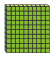    _________ + ___________ = ____________2) 8 + 1 =		   8 hundreds.      +       1 hundred =    _________ + ___________ = ____________3)  6 - 2 =		   6 hundreds.      -       2 hundreds =    _________ - ___________ = ____________4) 4 - 3 =		   4 hundreds.      -       3 hundreds =    _________ - ___________ = ____________Year 3Use the bar model to write 4 different calculations: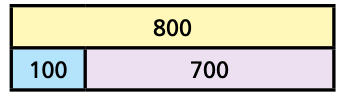 Use the bar model to write 4 different calculations:Use the bar model to write 4 different calculations:Use the bar model to write 4 different calculations: